AufgabenformularStandardillustrierende Aufgaben veranschaulichen beispielhaft Standards für Lehrkräfte, Lernende und Eltern. Hinweis: Wünschenswert ist die Entwicklung von mehreren Aufgaben zu einer Kompetenz, die die Progression der Standards (A – H) abbilden.Aufgabe:Du siehst die Abbildung einer Ratssitzung. Sammle Abbildungen von Sitzordnungen, in denen mehr als zehn Personen mit einander sprechen können. Erste Beispiele sindein Amphitheater			- ….ein Parlament				- ……					- ……					- …Wähle ein Beispiel aus, das dich überzeugt. Begründe.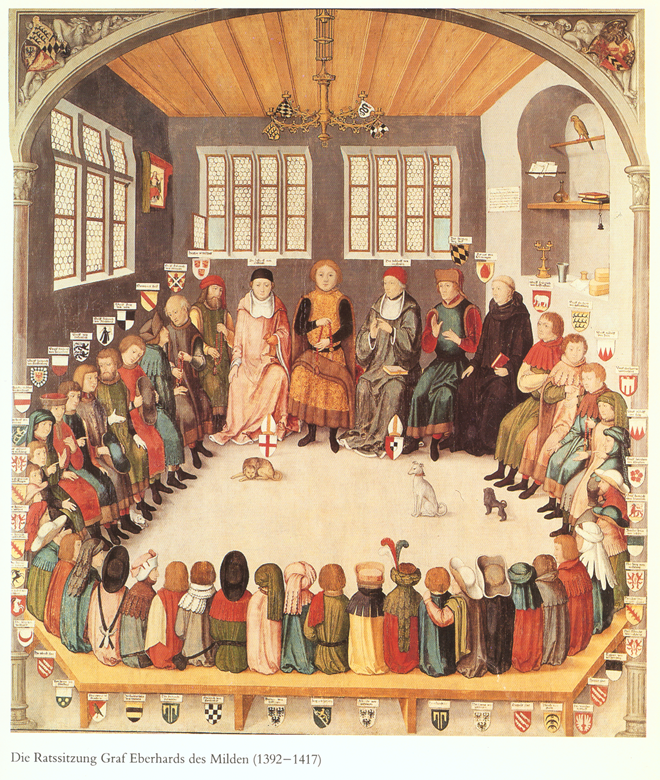 „Ratssitzung" Eberhards des Milden als Federzeichnung. Mitte 16. Jh. Aquarellierte Federzeichnung, Papier, beschädigt.WLB Graphische Sammlung ; Foto: H. Zwietasch LISUM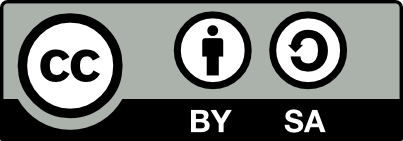 http://www.landesarchiv-bw.de/sixcms/media.php/120/43062/1_%20Ratssitzung_gr.png; CC BY SAErwartungshorizont:Die Schülerinnen und Schüler können Sitzordnungen in ihrer unterschiedlichen kommunikativen Wirkung erfassen und entsprechend Darstellungen finden. Sie können Wirkungen von räumlicher Darstellung und/oder gebautem Raum benennen, Unterschiede an Bildelementen oder Baustrukturen erkennen und argumentativ eine eigene Position begründen.  LISUMhttp://www.landesarchiv-bw.de/sixcms/media.php/120/43062/1_%20Ratssitzung_gr.png; CC BY SAFachKunstKunstKunstKompetenzbereichReflektierenReflektierenReflektierenKompetenzAdäquate Kommunikationsformen verwendenAdäquate Kommunikationsformen verwendenAdäquate Kommunikationsformen verwendenNiveaustufe(n)GGGStandardDie Schülerinnen und Schüler können Kunstwerke, ästhetische Objekte und kulturelle Phänomene untersuchen und dazu eigene Positionen begründen. Die Schülerinnen und Schüler können Kunstwerke, ästhetische Objekte und kulturelle Phänomene untersuchen und dazu eigene Positionen begründen. Die Schülerinnen und Schüler können Kunstwerke, ästhetische Objekte und kulturelle Phänomene untersuchen und dazu eigene Positionen begründen. ggf. ThemenfeldKunstwerke, Architektur und RaumMaterial, Körper und Raum (z.B. Bühnen)Individuelle Erfahrungen (z.B. Kommunikation)Kunstwerke, Architektur und RaumMaterial, Körper und Raum (z.B. Bühnen)Individuelle Erfahrungen (z.B. Kommunikation)Kunstwerke, Architektur und RaumMaterial, Körper und Raum (z.B. Bühnen)Individuelle Erfahrungen (z.B. Kommunikation)ggf. Bezug Basiscurriculum (BC) oder übergreifenden Themen (ÜT)ÜT: Kulturelle Bildung, DemokratieerziehungBC: SprachbildungÜT: Kulturelle Bildung, DemokratieerziehungBC: SprachbildungÜT: Kulturelle Bildung, DemokratieerziehungBC: Sprachbildungggf. Standard BCBeobachtungen und Betrachtungen (z. B. Vorgang, Abbildung, Bild, Objekt und Modell) beschreiben und erläuternBeobachtungen und Betrachtungen (z. B. Vorgang, Abbildung, Bild, Objekt und Modell) beschreiben und erläuternBeobachtungen und Betrachtungen (z. B. Vorgang, Abbildung, Bild, Objekt und Modell) beschreiben und erläuternAufgabenformatAufgabenformatAufgabenformatAufgabenformatoffen	xoffen	xhalboffen	geschlossen	Erprobung im Unterricht:Erprobung im Unterricht:Erprobung im Unterricht:Erprobung im Unterricht:Datum Datum Jahrgangsstufe: Schulart: VerschlagwortungOrdnung und Struktur, Repräsentation, Raum, InszenierungOrdnung und Struktur, Repräsentation, Raum, InszenierungOrdnung und Struktur, Repräsentation, Raum, Inszenierung